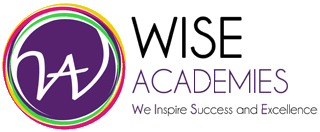 WISE Executive Pay Report 2023The Academies Trust Handbook 2022 requires that the Trust publish on itswebsite, in a separate readily accessible form, the number of employees whose paybenefits exceed £100,000 in £10,000 bandings.  Pay benefits for this purpose include salary, employers’ pension contributions and other taxable benefits..BandingNumber of Employees at 31st of August 2023£100,000 – £110,0003£110,001 – £120,0001£120,001 – £130,0002£130,001 – £140,0001£140,001 – £150,0000£150,001 – £160,0000£160,001 – £170,0000£170,000 - £180,0001